BMW
Corporate CommunicationsInformacja prasowa
Styczeń 2015
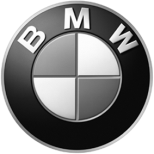 Nowy salon BMW Motorrad concept store.W południowoafrykańskiej metropolii u zbiegu trzech oceanów – Atlantyku, Antarktycznego i Indyjskiego – w Kapsztadzie otwarto w ramach programu Future Retail nowy salon BMW Motorrad concept store.Punkty tego typu oferują entuzjastom motocykli kompletną paletę premium lifestyle oraz detaliczną. W kosztującym 3 mln euro salonie w Kapsztadzie, punkcie należącym do Donford Motorrad Cape Town, na klientów czekają lifestyle centre, coffee shop, luksusowy sklep z odzieżą, salon sprzedaży motocykli i warsztat wyspecjalizowany w naprawach oraz indywidualizacji motocykli. Punkt w Kapsztadzie jest forpocztą sieci tego typu obiektów BMW Motorrad na całym świecie. Stanowi on podkreślenie rozwoju BMW Motorrad i rozrastającego się udziału w rynku – BMW Motorrad utrzymało swą silną pozycję w segmencie premium, notując najlepszą sprzedaż 3. kwartału i 10 miesięcy roku w swej historii. Na koniec października 2014 r. zanotowano sprzedaż w skali świata 109 052 sztuk – o 7,4% wyższą niż rok wcześniej.W przypadku pytań prosimy o kontakt z:Katarzyna Gospodarek, Corporate Communications ManagerTel.: +48 728 873 932, e-mail: katarzyna.gospodarek@bmw.plBMW GroupBMW Group, reprezentująca marki BMW, MINI i Rolls-Royce, jest jednym z wiodących na świecie producentów samochodów i motocykli w segmencie premium, a także dostawcą wysokiej jakości usług finansowych i mobilnościowych. Ten międzynarodowy koncern obejmuje 29 zakładów produkcyjnych i montażowych w 13 krajach oraz międzynarodową sieć dystrybutorów z przedstawicielstwami w ponad 140 krajach.W roku 2013 firma BMW Group sprzedała około 1963 mln samochodów oraz 115 215 motocykli na całym świecie. Dochód przed opodatkowaniem za rok finansowy 2013 wyniósł 7,91 mld euro, a obroty wyniosły 76,06 mld euro. Na dzień 31 grudnia 2013 r. globalne zatrudnienie w przedsiębiorstwie wynosiło 110 351 pracowników.Sukces BMW Group od samego początku wynika z myślenia długofalowego oraz podejmowania odpowiedzialnych działań. Dlatego też przedsiębiorstwo stworzyło politykę równowagi ekologicznej i społecznej w całym łańcuchu dostaw, pełnej odpowiedzialności za produkt i jasnych zobowiązań do oszczędzania zasobów, która to stanowi integralną część jego strategii rozwoju.www.bmwgroup.com Facebook: http://www.facebook.com/BMW.PolskaTwitter: http://twitter.com/BMWGroupYouTube: http://www.youtube.com/BMWGroupviewGoogle+: http://googleplus.bmwgroup.com